ESCUELA DE COMERCIO N°1 “PROF. JOSÉ A. CASAS”NAME:__________________________________________ 				CLASS: __________________Activity 11   1-  Look at the following chart. This chart is about the Negative Form in the simple     Present.        Mira el siguiente cuadro. Este cuadro trata sobre la Forma Negativa en el      presente simple.  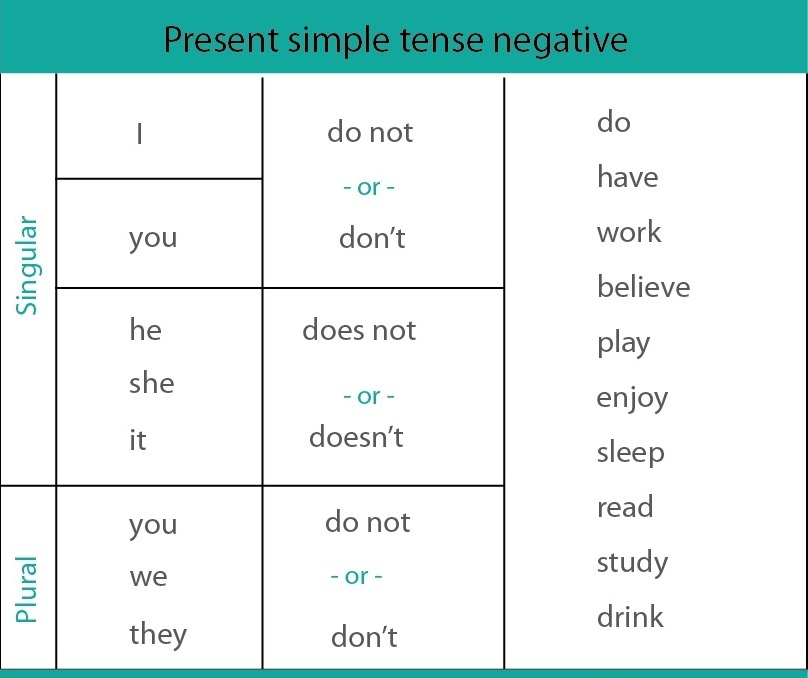 2-  Make Negative sentences. Use don’t-doesn’t and the correct form of the verbs in brackets.Escribe las oraciones en forma NEGATIVA. Usa DON’T o DOESN’T y la forma correcta del verbo entre paréntesis. a- She __________________(eat) breakfast. b-I _______________(have) a shower in the morning. c-He________________(watch) tv in the evening. d-They_______________(go) to bed early on Saturday night. e-My sister_________________(have lunch) at home.f-She_________________ (sing) nice songs.g-My brothers_______________(get up) early.3- Rewrite in the negative form . Escribe las siguientes oraciones en forma NEGATIVAa- Irish people speak French.______________________________________________ b-Water boils at zero degrees.______________________________________________ c-Bart Simpson wears glasses.______________________________________________ d-Vegetarian eat meat. ______________________________________________ e-Cristiano Ronaldo plays basketball.______________________________________________ f-Lali Espósito sings in Japanese. ______________________________________________4- Page 46 . Exercise 1. Une las frases a las imágenes correctas. 5.  What do you do at home at  weekends? Write sentences about you and your mother or father based on the activities in exercise 4 (page 46)For example:                       I don’t make my bed at weekends                       My mom makes her bed at weekends